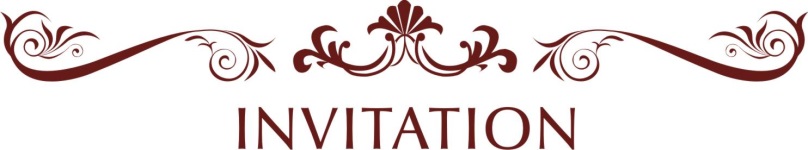 謹訂於106年5月20日(星期六)上午10時00分，假本校國際學術研究大樓地下2樓國際會議中心B廳舉行「2017高雄醫學大學大二大三班級家長座談會」。   誠摯邀請您蒞 臨 指 導                           高雄醫學大學 校長   劉景寬                                                          敬邀活動流程表時   間程     序09：30～10：00迎賓10：00座談會活動開始10：00～10：15校長致詞 10：15～10：30專題演講：職涯教育無縫接軌，提升就業競爭力(主講人：學務處職涯組 陳政智組長)10：30～10：45專題演講：高醫培養優質研究生與成功未來(主講人：教務處註冊課務組 葉竹來組長)10：45～12：00家長回饋12：00～14：00各系所職涯說明(由各系召開職涯說明會)14:00~賦歸